BLUE CROSS BLUE SHIELD (PPO ONLY)MUST SHOW BLUE CROSS BLUE SHIELD CARD AT TIME OF VACCINATIONBCBS GROUP #	BCBS ID #LAST NAME	FIRST NAMEADDRESS	CITY/TOWNDATE OF BIRTHMl	GENDERSTATE	ZIP CODE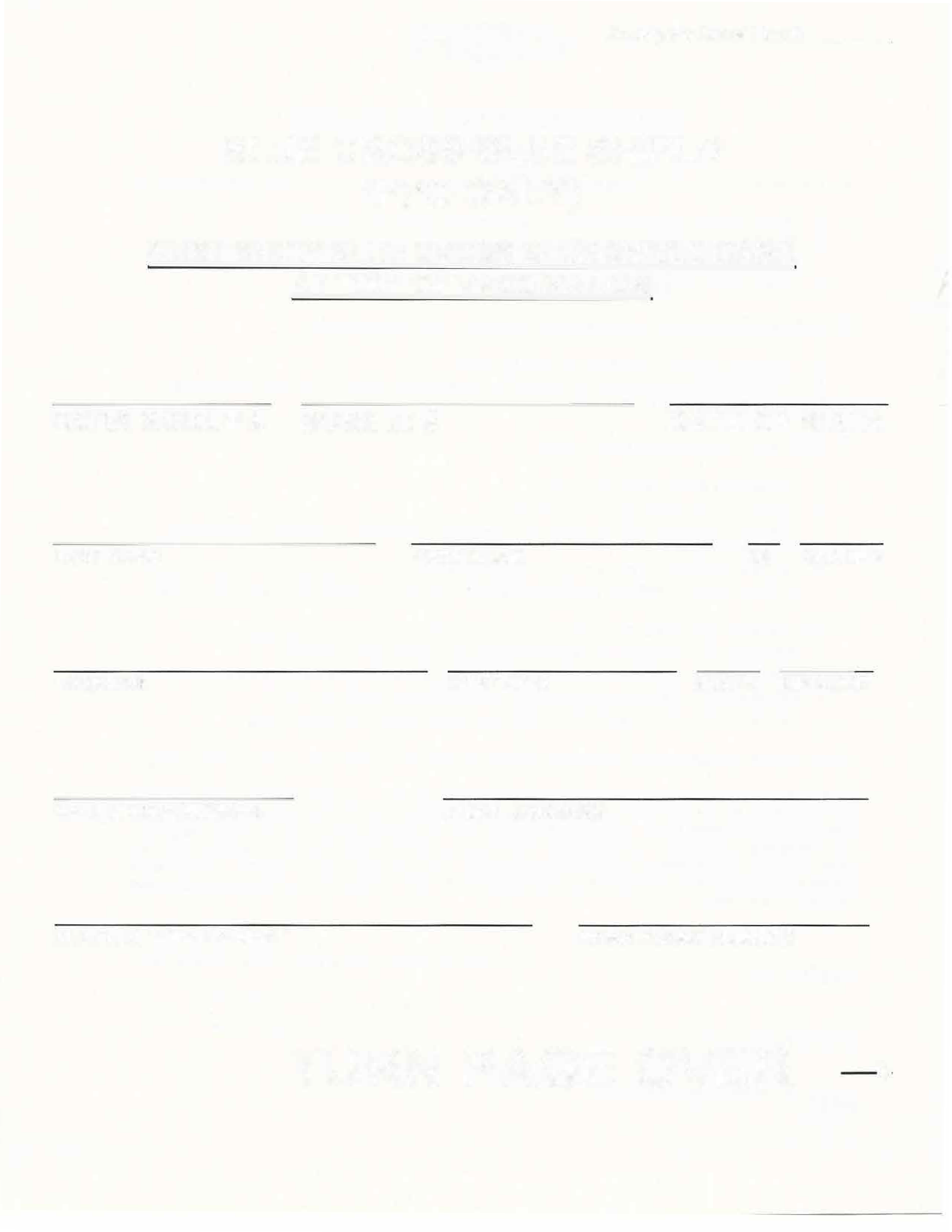 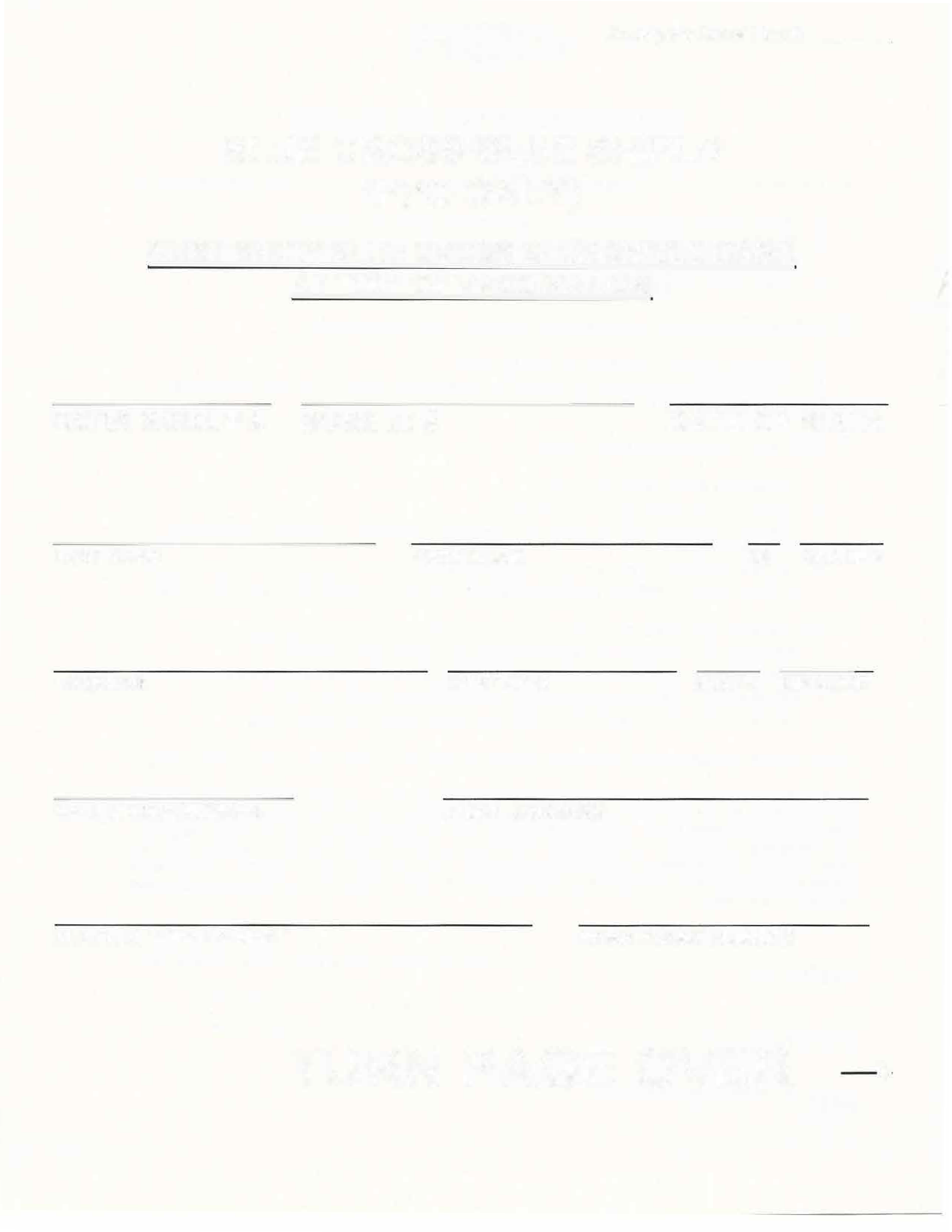 CELL PHONE NUMBER	E-MAIL ADDRESSPLACE OF EMPLOYMENT	WORK PHONE NUMBER)